A/C CA & VR BELL“BOND STATION”590 WHITE SUFFOLK/MERINO MIXED SEX STORE LAMBSMAY/JUNE 2014 DROP, UNSHORN, 30KG LIVEWWIGHT“LEAHCIM” BLOOD, “BOND” BREDTO BE OFFERED TUESDAY 16TH SEPTEMBERFOR MORE INFORMATION CONTACTROWAN MCKENZIE0429 404 460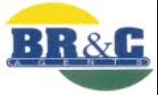 